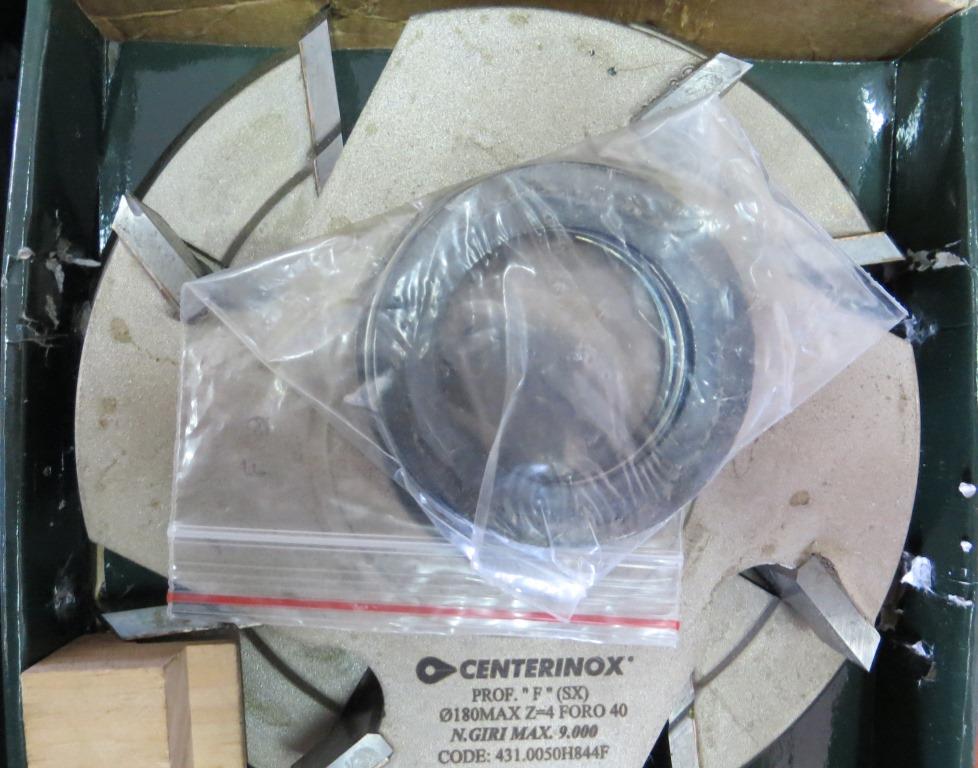 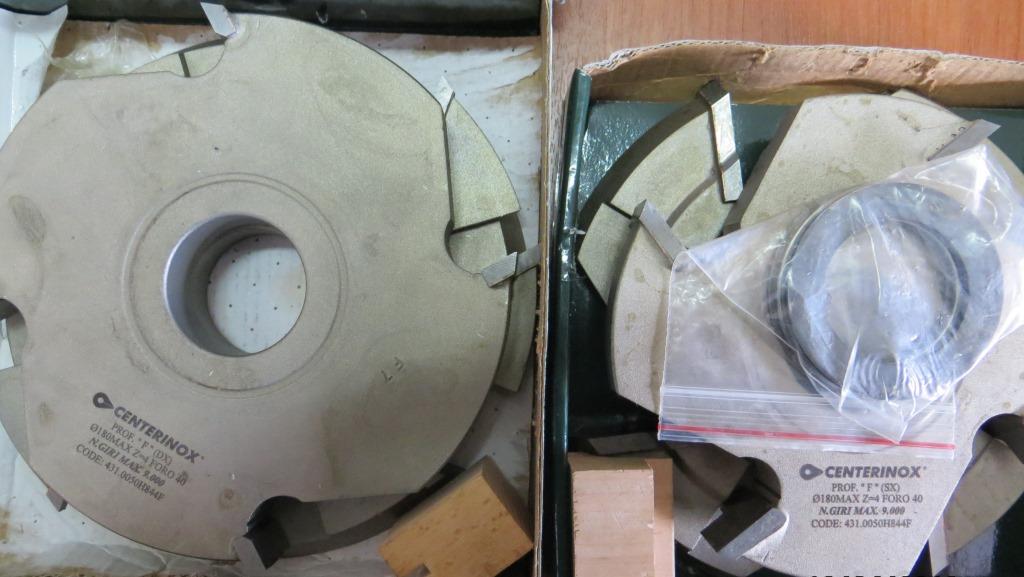 Код из 1САртикулНаименоваие/ Бренд/ПоставщикТехнические характеристикиГабаритыД*Ш*В,ммМасса,грМатериалМесто установки/НазначениеF00161050050H844FКомплект фрез для евровагонки  с напайками 180*12/36*40 Z=4180*12/36*40 Z=410000металлЧетырёхсторонние станки/ для профильного строганияF00161050050H844F180*12/36*40 Z=410000металлЧетырёхсторонние станки/ для профильного строганияF00161050050H844F   Centerinox180*12/36*40 Z=410000металлЧетырёхсторонние станки/ для профильного строгания